Il-Ħrafa tal-Fenek u l-FekrunaImla l-vojt bil-pronomi mehmużin.Darba fenek ra fekruna miexja bil-mod quddiem __________. (id-dar tiegħu)  Hu beda __________.  (jinki lilha)  Beda _________(jgħid lilha) li kienet timxi bil-mod bħal bebbuxu.  Il-fekruna __________ (qalet lilu) li kienet tagħmel hekk għax kellha ġġorr kollox fuq __________. (id-dahar tagħha). Qaltlu wkoll li __________ (is-saqajn tagħha) ma kinux twal bħal tiegħu għalhekk ma setgħetx tkun ħafifa bħalu.Madanakollu l-fekruna sfidat lill-fenek għal tiġrija.  Il-fenek daħaq bil-fekruna u __________ (qal lilha) li se __________. (jirbaħ lilha)  Ftehmu fuq il-ħin tat-tiġrija u xħin sar il-ħin telqu.  Il-fekruna bdiet miexja qajla qajla tul it-triq iżda ma waqfet qatt.  Mill-banda  l-oħra l-fenek telaq jiġri u meta wasal nofs triq waqaf ħalli jistrieħ.  Il-fekruna kienet għadha lura.  Għalhekk poġġa jistrieħ ftit iżda __________ (l-għajn tiegħu) malajr marret bih u baqa’ rieqed.Sadanittant il-fekruna baqgħet miexja tul it-triq.  Wara ftit il-fenek qam.  Għorok __________ (l-għajnejn tiegħu) biex iqum.  Fittex   lill-fekruna u sab li din kienet __________! (għaddiet lilu)  Kemm irrabja!  Telaq jiġri b’__________ (is-saħħa tiegħu) kollha għax ried jgħaddi lill-fekruna.  Iżda kien kollu għalxejn.  Minkejja dan  il-fekruna waslet __________ (qabel lilu) u __________. (rebħet lilu)  Il-fenek kien it-tellief.  Kien iddispjaċut u qal li sewwa jgħidu li min jimxi bil-mod jasal kmieni!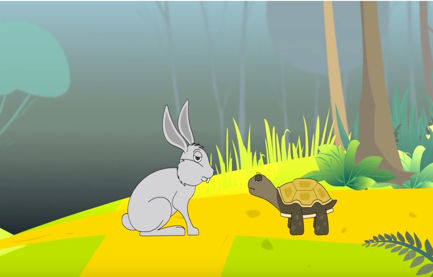 